法律相談センター便り（出前法律講座を行いました。）平成28年8月24日（木）に、久留米市津福校区コミュニティセンターにおいて出前法律講座を実施しました。当日は４２名の方が参加されました。講演したのは福岡県弁護士会筑後部会の白水由布子弁護士で、「相続と遺言」について講演しました。一般的な説明と特にトラブルになりやすい点についての注意的説明をしました。皆さんとても興味を持って聞いていただき、質問も多く出て活気ある講演ができました。今後も、地域に密着した活動を行う法律専門家として、市民向けの法律講座を積極的に実施していきたいと考えています。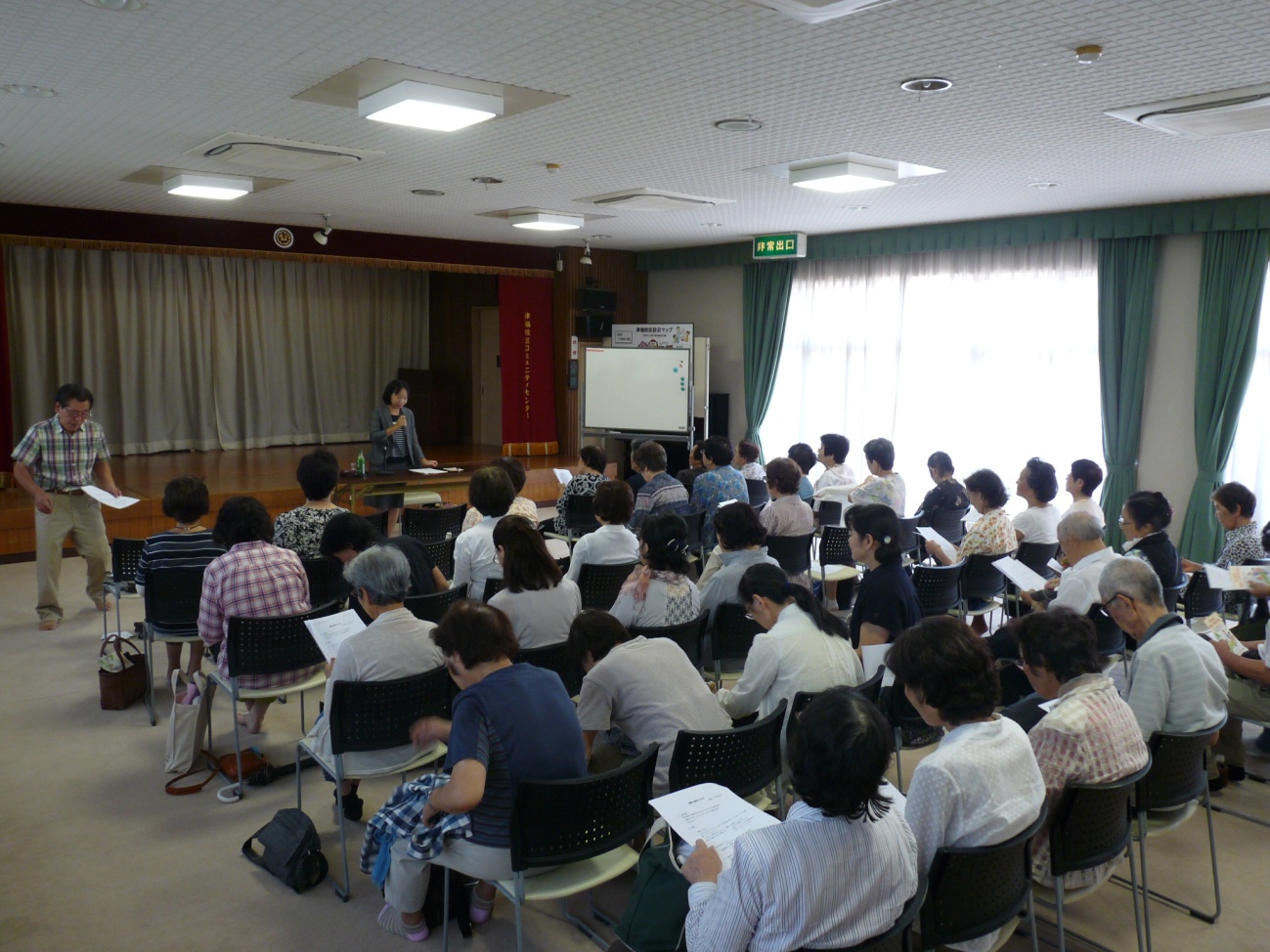 